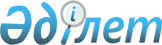 "Лицензияны және (немесе) лицензияға қосымшаны алуға және қайта ресімдеуге арналған өтініштердің нысандарын, лицензиялардың және (немесе) лицензияларға қосымшалардың нысандарын бекіту туралы" Қазақстан Республикасы Ұлттық экономика министрінің 2015 жылғы 6 қаңтардағы № 3 бұйрығына өзгерістер мен толықтырулар енгізу туралыҚазақстан Республикасы Ұлттық экономика министрінің 2016 жылғы 22 қарашадағы № 478 бұйрығы. Қазақстан Республикасының Әділет министрлігінде 2016 жылғы 22 желтоқсанда № 14559 болып тіркелді.
      БҰЙЫРАМЫН:
      1. "Лицензияны және (немесе) лицензияға қосымшаны алуға және қайта ресімдеуге арналған өтініштердің нысандарын, лицензиялардың және (немесе) лицензияларға қосымшалардың нысандарын бекіту туралы" Қазақстан Республикасы Ұлттық экономика министрінің 2015 жылғы 6 қаңтардағы № 3 бұйрығына (Нормативтік құқықтық актілерді мемлекеттік тіркеу тізілімінде № 10195 болып тіркелген, "Әділет" ақпараттық-құқықтық жүйесінде 2015 жылы 1 сәуірде жарияланған) мынадай өзгерістер мен толықтырулар енгізілсін:
      1-тармақ мынадай редакцияда жазылсын:
      "1. Қоса беріліп отырған лицензияны және (немесе) лицензияға қосымшаны алуға және қайта ресімдеуге арналған өтініштердің нысандары, лицензиялардың және (немесе) лицензияларға қосымшалардың нысандары:
      1) осы бұйрыққа 1-қосымшаға сәйкес лицензияны және (немесе) лицензияға қосымшаны алуға арналған заңды тұлға өтiнiшінің нысаны;
      2) осы бұйрыққа 2-қосымшаға сәйкес білім беру қызметімен айналысуға арналған лицензияны және (немесе) лицензияға қосымшаны алуға арналған заңды тұлға өтiнiшінің нысаны;
      3) осы бұйрыққа 2-1-қосымшаға сәйкес білім беру қызметімен айналысуға арналған лицензияны және (немесе) лицензияға қосымшаны қайта ресімдеуге арналған заңды тұлға өтінішінің нысаны;
      4) осы бұйрыққа 3-қосымшаға сәйкес лицензияны және (немесе) лицензияға қосымшаны алуға арналған жеке тұлға өтiнiшінің нысаны;
      5) осы бұйрыққа 3-1-қосымшаға сәйкес экспорттық бақылауға жататын өнімді экспорттауға арналған лицензияны алуға арналған өтініштің нысаны;
      6) осы бұйрыққа 3-2-қосымшаға сәйкес экспорттық бақылауға жататын өнімді импорттауға арналған лицензияны алуға арналған өтініштің нысаны;
      7) осы бұйрыққа 4-қосымшаға сәйкес лицензияны және (немесе) лицензияға қосымшаны қайта ресімдеуге арналған заңды тұлға өтiнiшінің нысаны;
      8) осы бұйрыққа 5-қосымшаға сәйкес лицензияны және (немесе) лицензияға қосымшаны қайта ресімдеуге арналған жеке тұлға өтiнiшінің нысаны;
      9) осы бұйрыққа 6-қосымшаға сәйкес лицензия нысаны;
      10) осы бұйрыққа 7-қосымшаға сәйкес лицензияға қосымшаның нысаны;
      11) осы бұйрыққа 8-қосымшаға сәйкес білім беру қызметімен айналысуға арналған лицензияға қосымшаның нысаны;
      12) осы бұйрыққа 9-қосымшаға сәйкес объектіге арналған лицензия нысаны;
      13) осы бұйрыққа 10-қосымшаға сәйкес объектіге арналған лицензияға қосымшаның нысаны;
      14) осы бұйрыққа 11-қосымшаға сәйкес этил спирті мен алкоголь өнімін өндіру және олардың айналымы саласындағы қызметке лицензияның нысаны;
      15) осы бұйрыққа 12-қосымшаға сәйкес алкоголь өнімін өндіру жөніндегі қызметке арналған лицензияға қосымшаның нысаны;
      16) осы бұйрыққа 13-қосымшаға сәйкес ойын бизнесі саласындағы қызметке лицензияның нысаны;
      17) осы бұйрыққа 14-қосымшаға сәйкес экспорттық бақылауға жататын өнімді экспорттауға арналған лицензияның нысаны;
      18) осы бұйрыққа 15-қосымшаға сәйкес экспорттық бақылауға жататын өнімді импорттауға арналған лицензияның нысаны;
      19) осы бұйрыққа 16-қосымшаға сәйкес экспорттық бақылауға жататын өнімді экспорттауға және (немесе) импорттауға арналған лицензияға қосымшаның нысаны бекітілсін.";
      2-қосымша  осы бұйрыққа 1-қосымшаға сәйкес редакцияда жазылсын;
      осы бұйрыққа 2-қосымшаға сәйкес 2-1-қосымшамен толықтырылсын;
      осы бұйрыққа 3 және 4-қосымшаларға сәйкес 3-1 және 3-2-қосымшалармен толықтырылсын;
      7 және 8-қосымшалар осы бұйрыққа 5 және 6-қосымшаларға сәйкес редакцияда жазылсын;
      осы бұйрыққа 7, 8 және 9-қосымшаларға сәйкес 14, 15 және 16-қосымшалармен толықтырылсын.
      2. Қазақстан Республикасы Ұлттық экономика министрлігінің Кәсіпкерлікті дамыту департаменті заңнамада белгіленген тәртіппен:
      1) осы бұйрықтың Қазақстан Республикасы Әділет министрлігінде мемлекеттік тіркелуін;
      2) осы бұйрық Қазақстан Республикасы Әділет министрлігінде мемлекеттік тіркелгеннен кейін күнтізбелік он күн ішінде оның көшірмесінің мерзімді баспасөз басылымдарына және "Әділет" ақпараттық-құқықтық жүйесіне, сондай-ақ Қазақстан Республикасының нормативтік құқықтық актілерінің эталондық бақылау банкінде орналастыру үшін "Республикалық құқықтық ақпарат орталығы" республикалық мемлекеттік кәсіпорнына ресми жариялауға жіберілуін;
      3) осы бұйрықтың Қазақстан Республикасы Ұлттық экономика министрлігінің ресми интернет-ресурсында орналастырылуын қамтамасыз етсін.
      4) осы бұйрық Қазақстан Республикасы Әділет министрлігінде мемлекеттік тіркелгеннен кейін он жұмыс күні ішінде осы тармақтың 1), 2) және 3) тармақшаларында көзделген іс-шаралардың орындалуы туралы мәліметтерді Қазақстан Республикасы Ұлттық экономика министрлігінің Заң департаментіне ұсынуды қамтамасыз етсін.
      3. Осы бұйрықтың орындалуын бақылау жетекшілік ететін Қазақстан Республикасының Ұлттық экономика вице-министріне жүктелсін.
      4. Осы бұйрық алғаш ресми жарияланған күнінен кейін күнтізбелік жиырма бір күн өткен соң қолданысқа енгізіледі. Білім беру қызметімен айналысуға арналған лицензияны және (немесе) лицензияға қосымшаны алуға арналған заңды тұлға өтiнiші
      _____________________________________________________________
                                            (лицензиардың толық атауы)
      _____________________________________________________________
      (заңды тұлғаның (оның ішінде шетелдік заңды тұлғаның) толық атауы,
       орналасқан жері, бизнес-сәйкестендіру нөмірі, заңды 
      тұлғаның бизнес-сәйкестендіру нөмірі болмаған жағдайда – шетелдік 
      заңды тұлға филиалының немесе өкілдігінің бизнес-сәйкестендіру нөмірі)
       _________________________________________________________________________
      (қызметтiң түрi және (немесе) қызметтің кіші түрінің (-лерінің) толық атауы көрсетiлсiн)
      * техникалық және кәсіптік білімнің білім беру бағдарламалары, орта білімнен кейінгі
      білімнің білім беру бағдарламалары, жоғары білімнің білім беру бағдарламалары, жоғары
      оқу орнынан кейінгі білімнің білім беру бағдарламалары бойынша қызметтің кіші түрлері
      үшін жүзеге асыруға арналған лицензияны және (немесе) лицензияға қосымшаны қағаз жеткізгіште
      ______ (лицензияны қағаз жеткізгіште алу қажет болған жағдайда Х белгісін қою керек) беруiңiздi сұраймын.
      Заңды тұлғаның мекенжайы_________________________________________
      (шетелдік заңды тұлға үшін - елі, пошталық индексі, облысы, қаласы, ауданы,
       елді мекені, көше атауы, үй/ғимарат (стационарлық үй-жайлар) нөмірі)
      Электрондық пошта __________________________________________
      Телефондары ________________________________________________
      Факсы ______________________________________________________
      Банк шоты __________________________________________________
      (шот нөмірі, банктiң атауы және орналасқан жерi)
      ______ парақта қоса беріліп отыр.
      Осымен:
      көрсетілген барлық деректердің ресми байланыстар болып табылатындығы және оларға лицензияны 
      және (немесе) лицензияға қосымшаны беру немесе беруден бас тарту мәселелері бойынша кез келген ақпаратты жіберуге болатындығы;
      өтініш берушіге қызметтің лицензияланатын түрімен және (немесе) кіші түрімен айналысуға сот тыйым салмайтыны;
      қоса берілген құжаттардың барлығы шындыққа сәйкес келетіні және жарамды болып табылатындығы расталады;
      өтініш беруші лицензияны және (немесе) лицензияға қосымшаны беру кезінде ақпараттық жүйелерде қамтылған, 
      заңмен қорғалатын құпияны құрайтын қолжетімділігі шектеулі дербес деректерді пайдалануға келісімін береді;
      өтініш беруші "Азаматтарға арналған үкімет" мемлекеттік корпорациясы жұмыскерінің өтінішті электрондық
      цифрлық қолтаңбамен растауына келіседі ("Азаматтарға арналған үкімет" мемлекеттік корпорациясы арқылы жүгінген жағдайда).
      Басшы ______________ _______________________________________
                       (қолы)               (тегi, аты, әкесiнiң аты (болған жағдайда)
      Мөр орны      Толтыру күні:      20___ жылғы "___" __________ Білім беру қызметімен айналысуға арналған лицензияны және (немесе) лицензияға қосымшаны қайта ресімдеуге арналған заңды тұлға өтiнiші
      _____________________________________________________________
                                     (лицензиардың толық атауы)
      _____________________________________________________________
      (заңды тұлғаның (оның ішінде шетелдік заңды тұлғаның) толық атауы,
      орналасқан жері, бизнес-сәйкестендіру нөмірі, заңды тұлғаның
       бизнес-сәйкестендіру нөмірі болмаған жағдайда – шетелдік заңды тұлға
      филиалының немесе өкілдігінің бизнес-сәйкестендіру нөмірі)
      __________________________________________________________________ 
      (қызметтiң түрi және (немесе) қызметтің кіші түрінің (-лерінің) толық атауы)
      *техникалық және кәсіптік білімнің білім беру бағдарламалары, орта білімнен
      кейінгі білімнің білім беру бағдарламалары, жоғары білімнің білім беру бағдарламалары, 
      жоғары оқу орнынан кейінгі білімнің білім беру бағдарламалары бойынша қызметтің кіші
      түрлері үшін қағаз жеткізгіште ___ (лицензияны қағаз жеткізгіште алу қажет болған жағдайда
      Х белгісін қою керек) мынадай негіз (дер) бойынша (тиісті жолға Х қою қажет):
      заңды тұлға-лицензиаттың "Рұқсаттар және хабарламалар туралы" Қазақстан Республикасы
      Заңының 34-бабында айқындалған тәртіпке сәйкес (тиісті жолға Х қою қажет):
      бірігу ____
      қайта құру ____
      қосылу ____
      бөліп шығару ____
      бөліну ____ жолымен қайта ұйымдастырылуы
      2) заңды тұлға-лицензиат атауының өзгеруі ____
      3) заңды тұлға-лицензиаттың орналасқан жерінің өзгеруі ____
      4) егер лицензияның иеліктен шығарылатындығы "Рұқсаттар және хабарламалар туралы" 
      Қазақстан Республикасының Заңына 1-қосымшада көзделген жағдайларда, лицензиат
      үшінші тұлғалардың пайдасына объектімен бірге "объектілерге берілетін рұқсаттар" класы
      бойынша берілген лицензияны иеліктен шығаруы ________________________________
      5) "объектілерге берілетін рұқсаттар" класы бойынша берілген лицензия үшін немесе лицензияға
      қосымшалар үшін объектілерді көрсете отырып, объект нақты көшірілмей оның орналасқан жері мекенжайы өзгеруі
       __________________________________________________________________
      6) Қазақстан Республикасының заңдарында қайта ресімдеуіңізді туралы талап болған жағдайларда
       ___________________________________________
      7) қызмет түрі атауының өзгеруі _________________________________
      8) қызметтің кіші түрі атауының өзгеруі __________________________
      9) лицензиаттың "Рұқсаттар және хабарламалар туралы" Қазақстан Республикасы Заңының 35-бабына
      сәйкес лицензияның және (немесе) лицензияға қосымшаның қолданысын тоқтату туралы лицензияларға
      ерікті түрде жүгінуі қызметін жүзеге асыруға 20___жылғы " "________________ №____________, ______________
      берілген, (лицензияны және (немесе) лицензияға қосымшаның (лардың) нөмір (лері), берілген күні, лицензияны
      және (немесе) лицензияға қосымшаны(ларды)берген лицензиардың атауы) лицензияны және (немесе) лицензияға
      қосымшаны (керегінің асты сызылсын)қайта ресімдеуіңізді сұраймын.
      Заңды тұлғаның мекенжайы____________________________________
      (шетелдік заңды тұлға үшін елі, пошталық индексі, облысы, қаласы, ауданы, елді мекені, көше атауы, үй/ғимарат (стационарлық үй-жай) нөмірі)
      Электрондық пошта____________________________________________
      Телефондары _________________________________________________
      Факсы________________________________________________________
      Банк шоты ___________________________________________________
      (шот нөмірі, банктiң атауы және орналасқан жерi)
      Қызметті немесе іс-қимылды (операцияларды) жүзеге асыру объектісінің мекенжайы 
      _____________________________________________
      (пошталық индексі, облысы қаласы, ауданы, елді мекені, көше атауы, үй/ғимарат (стационарлық үй-жай) нөмірі)
      ______ парақта қоса беріліп отыр.
      Осымен:
      көрсетілген барлық деректердің ресми байланыстар болып табылатындығы және оларға лицензияны және (немесе)
       лицензияға қосымшаны беру немесе беруден бас тарту мәселелері бойынша кез келген ақпаратты жіберуге болатындығы;
      өтініш берушіге қызметтің лицензияланатын түрімен және (немесе) кіші түрімен айналысуға сот тыйым салмайтыны;
      қоса берілген құжаттардың барлығы шындыққа сәйкес келетіні және жарамды болып табылатындығы расталады;
      өтініш беруші лицензияны және (немесе) лицензияға қосымшаны беру кезінде ақпараттық жүйелерде қамтылған, 
      заңмен қорғалатын құпияны құрайтын қолжетімділігі шектеулі дербес деректерді
      пайдалануға келісімін береді;
      өтініш беруші "Азаматтарға арналған үкімет" мемлекеттік корпорациясы қызметкерінің жұмыскерінің өтінішті
      электрондық цифрлық қолтаңбамен растауына келіседі ("Азаматтарға арналған үкімет" мемлекеттік корпорациясы арқылы жүгінген жағдайда).
      Басшы________ ______________________________________________
                    (қолы)         (тегi, аты, әкесiнiң аты (болған жағдайда)
      Мөр орны      Толтыру күні:      20__ жылғы "__" ____________ Экспорттық бақылауға жататын өнімді экспорттауға арналған лицензияны алуға арналған өтініш Экспорттық бақылауға жататын өнімді импорттауға арналған лицензияны алуға арналған өтініш Лицензияға қосымша Лицензияның нөмірі ____________ Лицензияның берілген күні 20__ жылғы _________________ Лицензияланатын қызмет түрінің кіші түрі(лері)____________________
      ___________________________________________________________________
      ("Рұқсаттар және хабарламалар туралы" Қазақстан Республикасының Заңына 
      сәйкес лицензияланатын қызметтің кіші түрінің атауы)
      Лицензиат ___________________________________________________
      (заңды тұлғаның (оның ішінде шетелдік заңды тұлғаның) толық атауы,
      мекенжайы, бизнес-сәйкестендіру нөмірі, заңды тұлғаның бизнес-сәйкестендіру
       нөмірі болмаған жағдайда – шетелдік заңды тұлға филиалының немесе өкілдігінің 
      бизнес-сәйкестендіру нөмірі/жеке тұлғаның толық тегі, аты, әкесінің аты (болған жағдайда), 
      жеке сәйкестендіру нөмірі)
      Өндiрiстік база және/немесе объект_______________________________
      (орналасқан жерi)
      Лицензияның қолданылуының ерекше шарттары___________________
      ("Рұқсаттар және хабарламалар туралы" Қазақстан Республикасы Заңының 36-бабына сәйкес)
      Лицензиар ___________________________________________________ 
      (лицензияға қосымшаны берген органның толық атауы)
      Басшы (уәкiлеттi тұлға)______________________________________________
                                                   (тегi, аты, әкесiнiң аты (болған жағдайда)
      Қолы ______________ (қағаз жеткізгіштегі қосымшалар үшін)
      Мөр орны (қағаз жеткізгіштегі қосымшалар үшін)
      Қосымшаның нөмірі ________________
      Қолданылу мерзiмi "____" _______________ _____ ж.
      Қосымшаның берілген күні ________________ 20 ____ ж.
      Берілген орны ________________________ Білім беру қызметімен айналысуға арналған лицензияға қосымша
      Лицензияның нөмірі ___________________________________________
      Лицензияның берілген күні 20___ жылғы ___ ______________________
      Лицензияланатын қызмет түрінің кіші түрі(лері)
      __________________________________________________________________
      ("Рұқсаттар және хабарламалар туралы" Қазақстан Республикасының Заңына 
      сәйкес лицензияланатын қызметтің кіші түрінің атауы)
      *техникалық және кәсіптік білімнің білім беру бағдарламалары, орта білімнен кейінгі 
      білімнің білім беру бағдарламалары, жоғары білімнің білім беру бағдарламалары, жоғары 
      оқу орнынан кейінгі білімнің білім беру бағдарламалары бойынша қызметтің кіші түрлері үшін
      Беру үшін негіз ______________________________________________
      (лицензиардың лицензияны беру туралы бұйрығының нөмірі және күні)
      Лицензиат ___________________________________________________
      (заңды тұлғаның (оның ішінде шетелдік заңды тұлғаның) толық атауы, орналасқан жері, 
      бизнес-сәйкестендіру нөмірі, заңды тұлғаның бизнес-сәйкестендіру нөмірі болмаған жағдайда –
       шетелдік заңды тұлға филиалының немесе өкілдігінің бизнес-сәйкестендіру нөмірі/жеке 
      тұлғаның толық тегі, аты, әкесінің аты (болған жағдайда), жеке сәйкестендіру нөмірі)
      Лицензиар ____________________________________________________
       (лицензияға қосымшаны берген органның толық атауы)
      Басшы (уәкiлеттi тұлға) _______________________________________
      (тегi, аты, әкесiнiң аты (болған жағдайда)
      Қолы ______________ (қағаз жеткізгіштегі қосымшалар үшін)
      Мөрорны (қағаз жеткізгіштегі қосымшалар үшін) 
      Қосымшаның нөмірі ____________________
      Берілген орны _________________________
      Қосымшаның берілген күні 20__ жылғы _________________ Экспорттық бақылауға жататын өнімді экспорттауға арналған лицензия Экспорттық бақылауға жататын өнімді импорттауға арналған лицензия Экспорттық бақылауға жататын өнімді экспорттауға және (немесе)импорттауға арналған лицензияға қосымша
					© 2012. Қазақстан Республикасы Әділет министрлігінің «Қазақстан Республикасының Заңнама және құқықтық ақпарат институты» ШЖҚ РМК
				
      Қазақстан Республикасының
Ұлттық экономика
министрі

Қ. Бишімбаев
Қазақстан Республикасы 
Ұлттық экономика министрінің
2016 жылғы 22 қарашадағы
№ 478 бұйрығына
1-қосымшаҚазақстан Республикасы 
Ұлттық экономика министрінің
2015 жылғы 6 қаңтардағы
№ 3 бұйрығына
2-қосымшаНысан
№
Шифр/біліктілік
Мамандықтың атауы
Оқу мерзіміҚазақстан Республикасы
Ұлттық экономика министрінің
2016 жылғы 22 қарашадағы
№ 478 бұйрығына
2-қосымшаҚазақстан Республикасы
Ұлттық экономика министрінің
2015 жылғы 6 қаңтардағы
№ 3 бұйрығына
2-1-қосымшаНысан
№
Шифр/біліктілік
Мамандықтың атауы
Оқу мерзіміҚазақстан Республикасы
Ұлттық экономика министрінің
2016 жылғы 22 қарашадағы
№ 478 бұйрығына
3-қосымшаҚазақстан Республикасы
Ұлттық экономика министрінің
2015 жылғы 6 қаңтардағы
№ 3 бұйрығына
3-1-қосымшаНысан
1. Өтініш беруші, оның мекенжайы, телефоны
1. Өтініш беруші, оның мекенжайы, телефоны
2. Тапсырма бойынша (ұйым, кәсіпорын, оның мекенжайы, телефоны)
2. Тапсырма бойынша (ұйым, кәсіпорын, оның мекенжайы, телефоны)
3. Сатып алушы, оның мекенжайы
3. Сатып алушы, оның мекенжайы
4.Әзірлеуші, оның мекенжайы
4.Әзірлеуші, оның мекенжайы
5. Сатып алушының елі
6. Тағайындалған ел
7. Мемлекеттік кірістер органы
7. Мемлекеттік кірістер органы
8. Қолданылу мерзімі
9. Төлем валютасы
10.Өнімнің атауы
10.Өнімнің атауы
11. Тауардың ЕАЭҚ СЭҚ ТН бойынша коды
12. Тауардың бақылау тізімдері бойынша коды
13.Саны
14. Өлшем бірлігі ЕАЭҚ СЭҚ ТН бойынша (негізгі немесе қосалқы)
15. Лицензия сұрау үшін негіз
16. Төлем валютасындағы жалпы құны
17. Есеп айырысу (валюталық) шоттарының нөмірлері, банк бөлімшелерінің атауы
17. Есеп айырысу (валюталық) шоттарының нөмірлері, банк бөлімшелерінің атауы
18. Қоса беріліп отырған барлық құжаттардың шындыққа сәйкес келетіндігі және жарамды болып табылатындығы расталады
18. Қоса беріліп отырған барлық құжаттардың шындыққа сәйкес келетіндігі және жарамды болып табылатындығы расталады
19. Өтініш берушіден тегi, аты, әкесiнiң аты (болған жағдайда)___________
__________________________________________________________________
лауазымы ________________________________________________________
қолы (қағаз жеткізгіштегі өтініштер үшін) _____________________________
мөр орны (қағаз жеткізгіштегі өтініштер үшін) _________________________
күні_
19. Өтініш берушіден тегi, аты, әкесiнiң аты (болған жағдайда)___________
__________________________________________________________________
лауазымы ________________________________________________________
қолы (қағаз жеткізгіштегі өтініштер үшін) _____________________________
мөр орны (қағаз жеткізгіштегі өтініштер үшін) _________________________
күні_
20. Лицензияның ерекше шарттары
20. Лицензияның ерекше шарттарыҚазақстан Республикасы
Ұлттық экономика министрінің
2016 жылғы 22 қарашадағы
№ 478 бұйрығына
4-қосымшаҚазақстан Республикасы
Ұлттық экономика министрінің
2015 жылғы 6 қаңтардағы
№ 3 бұйрығына
3-2-қосымшаНысан
1. Өтініш беруші, оның мекенжайы, телефоны
1. Өтініш беруші, оның мекенжайы, телефоны
2. Тапсырма бойынша (ұйым, кәсіпорын, оның мекенжайы, телефоны)
2. Тапсырма бойынша (ұйым, кәсіпорын, оның мекенжайы, телефоны)
3. Сатушы, оның мекенжайы
3. Сатушы, оның мекенжайы
4.Тұтынушы, оның мекенжайы
4.Тұтынушы, оның мекенжайы
5. Сатушының елі
6. Шыққан елі
7. Мемлекеттік кірістер органы
7. Мемлекеттік кірістер органы
8. Қолданылу мерзімі
9. Төлем валютасы
10.Өнімнің атауы
10.Өнімнің атауы
11. Тауардың ЕАЭҚ СЭҚ ТН бойынша коды
12. Тауардың бақылау тізімдері бойынша коды
13.Саны
14. Өлшем бірлігі ЕАЭҚ СЭҚ ТН бойынша
(негізгі немесе қосымша)
15. Лицензия сұрау үшін негіз
16. Төлем валютасындағы жалпы құны
17. Есеп айырысу (валюталық) шоттарының нөмірлері, банк бөлімшелерінің атауы
17. Есеп айырысу (валюталық) шоттарының нөмірлері, банк бөлімшелерінің атауы
18. Қоса беріліп отырған барлық құжаттардың шындыққа сәйкес келетіндігі және жарамды болып табылатындығы расталады
18. Қоса беріліп отырған барлық құжаттардың шындыққа сәйкес келетіндігі және жарамды болып табылатындығы расталады
19. Өтініш берушіден тегi, аты, әкесiнiң аты (болған жағдайда)___________

__________________________________________________________________

лауазымы ________________________________________________________

қолы (қағаз жеткізгіштегі өтініштер үшін) _____________________________

мөр орны (қағаз жеткізгіштегі өтініштер үшін) _________________________ күні_________________
19. Өтініш берушіден тегi, аты, әкесiнiң аты (болған жағдайда)___________

__________________________________________________________________

лауазымы ________________________________________________________

қолы (қағаз жеткізгіштегі өтініштер үшін) _____________________________

мөр орны (қағаз жеткізгіштегі өтініштер үшін) _________________________ күні_________________
20. Лицензияның ерекше шарттары
20. Лицензияның ерекше шарттарыҚазақстан Республикасы
Ұлттық экономика министрінің
2016 жылғы 22 қарашадағы
№ 478 бұйрығына
5-қосымшаҚазақстан Республикасы
Ұлттық экономика министрінің
2015 жылғы 6 қаңтардағы
№ 3 бұйрығына
7-қосымшаНысанҚазақстан Республикасы
Ұлттық экономика министрінің
2016 жылғы 22 қарашадағы
№ 478 бұйрығына
6-қосымшаҚазақстан Республикасы
Ұлттық экономика министрінің
2015 жылғы 6 қаңтардағы
№ 3 бұйрығына
8-қосымшаНысан
№
Шифр/біліктілік
Мамандықтың атауы
Оқу мерзіміҚазақстан Республикасы
Ұлттық экономика министрінің
2016 жылғы 22 қарашадағы
№ 478 бұйрығына
7-қосымшаҚазақстан Республикасы
Ұлттық экономика министрінің
2015 жылғы 6 қаңтардағы
№ 3 бұйрығына
14-қосымшаНысан
1. ЛИЦЕНЗИЯ №
1. ЛИЦЕНЗИЯ №
2. Өтініш беруші, оның мекенжайы, телефоны
2. Өтініш беруші, оның мекенжайы, телефоны
3. Тапсырма бойынша (ұйым, кәсіпорын, оның мекенжайы, телефоны)
3. Тапсырма бойынша (ұйым, кәсіпорын, оның мекенжайы, телефоны)
4. Сатып алушы, оның мекенжайы
4. Сатып алушы, оның мекенжайы
5.Әзірлеуші, оның мекенжайы
5.Әзірлеуші, оның мекенжайы
6. Сатып алушының елі
7. Баратын елі
8. Мемлекеттік кірістер органы
8. Мемлекеттік кірістер органы
9. Қолданылу мерзімі
10. Төлем валютасындағы жалпы құны
11.Өнімнің атауы
11.Өнімнің атауы
12. Тауардың ЕАЭҚ СЭҚ ТН бойынша коды
13. Тауардың бақылау тізімдері бойынша коды
14.Саны
15. Өлшем бірлігі ЕАЭҚ СЭҚ ТН бойынша
(негізгі немесе қосымша)
16. Лицензия сұрау үшін негіз
17. Төлем валютасындағы жалпы құны
18. Келісілді
18. Келісілді
19. Өтініш берушіден

тегi, аты, әкесiнiң аты (болған жағдайда) ________________________

лауазымы ________________________
20. Қазақстан Республикасы Мемлекеттік органы - лицензиар

тегi, аты, әкесiнiң аты (болған жағдайда)__

_____________________________________

Лауазымы____________________________

Қолы________________________________

Мөр орны Күні
21. Есеп айырысу (валюталық) шоттарының нөмірлері, банк бөлімшелерінің атауы
21. Есеп айырысу (валюталық) шоттарының нөмірлері, банк бөлімшелерінің атауы
22. Лицензияның ерекше шарттары
22. Лицензияның ерекше шарттарыҚазақстан Республикасы
Ұлттық экономика министрінің
2016 жылғы 22 қарашадағы
№ 478 бұйрығына
8-қосымшаҚазақстан Республикасы
Ұлттық экономика министрінің
2015 жылғы 6 қаңтардағы
№ 3 бұйрығына
15-қосымшаНысан
1. ЛИЦЕНЗИЯ №
1. ЛИЦЕНЗИЯ №
2. Өтініш беруші, оның мекенжайы, телефоны
2. Өтініш беруші, оның мекенжайы, телефоны
3. Тапсырма бойынша (ұйым, кәсіпорын, оның мекенжайы, телефоны)
3. Тапсырма бойынша (ұйым, кәсіпорын, оның мекенжайы, телефоны)
4. Сатушы, оның мекенжайы
4. Сатушы, оның мекенжайы
5.Тұтынушы, оның мекенжайы
5.Тұтынушы, оның мекенжайы
6. Сатып алушының елі
7. Шыққан елі
8. Мемлекеттік кірістер органы
8. Мемлекеттік кірістер органы
9. Қолданылу мерзімі
10. Төлем валютасы
11.Өнімнің атауы
11.Өнімнің атауы
12. Тауардың ЕАЭҚ СЭҚ ТН бойынша коды
13. Тауардың бақылау тізімдері бойынша коды
14.Саны
15. Өлшем бірлігі ЕАЭҚ СЭҚ ТН бойынша
(негізгі немесе қосалқы)
16. Лицензия сұрау үшін негіз
17. Төлем валютасындағы жалпы құны
18. Келісілді
18. Келісілді
19. Өтініш берушіден

тегi, аты, әкесiнiң аты (болған жағдайда)___________________

лауазымы___________________
20. Қазақстан Республикасы Мемлекеттік органы – лицензиар

тегi, аты, әкесiнiң аты (болған жағдайда)__

_____________________________________

Лауазымы____________________________

Қолы________________________________

Мөр орны Күні
21. Есеп айырысу (валюталық) шоттарының нөмірлері, банк бөлімшелерінің атауы
21. Есеп айырысу (валюталық) шоттарының нөмірлері, банк бөлімшелерінің атауы
22. Лицензияның ерекше шарттары
22. Лицензияның ерекше шарттарыҚазақстан Республикасы
Ұлттық экономика министрінің
2016 жылғы 22 қарашадағы
№ 478 бұйрығына
9-қосымшаҚазақстан Республикасы
Ұлттық экономика министрінің
2015 жылғы 6 қаңтардағы
№ 3 бұйрығына
16-қосымшаНысан
р/с

№
ҚР мемлекеттік органы
ҚР мемлекеттік органы
ҚР мемлекеттік органы
р/с

№
20__ жылғы "__" ________ № лицензияға қосымша
20__ жылғы "__" ________ № лицензияға қосымша
20__ жылғы "__" ________ № лицензияға қосымша
1
Өнімнің сипаттамасы
Саны
Өлшем бірлігі
1
Өнімнің сипаттамасы
құны
Өлшем бірлігі
2
Өнімнің сипаттамасы
Саны
Өлшем бірлігі
2
Өнімнің сипаттамасы
құны
Өлшем бірлігі
3
Өнімнің сипаттамасы
Саны
Өлшем бірлігі
3
Өнімнің сипаттамасы
құны
Өлшем бірлігі
4
Өнімнің сипаттамасы
Саны
Өлшем бірлігі
4
Өнімнің сипаттамасы
құны
Өлшем бірлігі
5
Өнімнің сипаттамасы
Саны
Өлшем бірлігі
5
Өнімнің сипаттамасы
құны
Өлшем бірлігі
6
Өнімнің сипаттамасы
Саны
Өлшем бірлігі
6
Өнімнің сипаттамасы
құны
Өлшем бірлігі
7
Өнімнің сипаттамасы
Саны
Өлшем бірлігі
7
Өнімнің сипаттамасы
құны
Өлшем бірлігі
8
Өнімнің сипаттамасы
Саны
Өлшем бірлігі
8
Өнімнің сипаттамасы
құны
Өлшем бірлігі
Барлығы парақ парақ №
Барлығы парақ парақ №
Уәкілетті тұлға

(тегi, аты, әкесiнiң аты (болған жағдайда)___________________

____________________________

Лауазымы___________________

Қолы_______________________

Мөр орны Күні
Уәкілетті тұлға

(тегi, аты, әкесiнiң аты (болған жағдайда)___________________

____________________________

Лауазымы___________________

Қолы_______________________

Мөр орны Күні